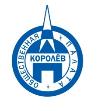 Общественная палата
    г.о. Королёв МО                ул.Калинина, д.12/6Акт
осмотра санитарного содержания контейнерной площадки (КП) 
согласно новому экологическому стандартуМосковская обл. «16» февраля 2021 г.г.о.Королев,  ул. 50 лет ВЛКСМ, д.4. (адрес КП)Комиссия в составе:  Кошкиной Любови Владимировны -  председателя комиссии,                      Сильянова Тамара Александровна – член комиссии,По КП г.о. Королев,_ул. 50 лет ВЛКСМ, д.4.Результаты осмотра состояния КП комиссиейПрочее /примечания:Мобильная группа муниципальной Общественной палаты продолжает следить за качеством оказываемых услуг по вывозу отходов из жилого сектора.Сегодня была проверена контейнерная площадка (КП) по адресу ул. 50 лет ВЛКСМ, д.4.Контрольные мероприятия показали:КП соответствует требованиям действующего законодательства, НО содержится в неудовлетворительном состоянии со следующими замечаниями:- частично отсутствует, частично деформирована водонепроницаемая крыша над контейнерами, - синий сетчатый контейнер находится не под водонепроницаемой крышей, - на баках отсутствуют информационные наклейки;- на территории, примыкающей к КП, начали образовываться навалы КГМ.- на площадке после выгрузки остаётся мелкий бытовой мусор, который не убирается;- площадка плохо очищаются от снега и наледи.По данным проверки составлен АКТ, который будет направлен в адрес Управляющей компании АО "Жилсервис" и рег.оператора для устранения замечаний.Подписи: 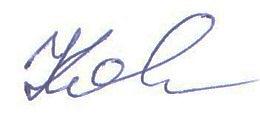 Кошкина Л.В. 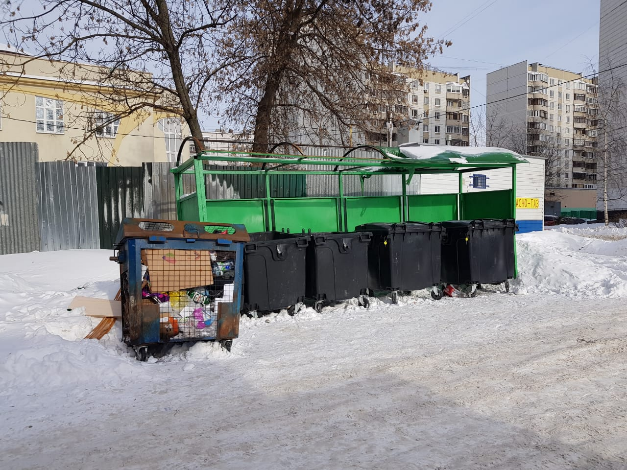 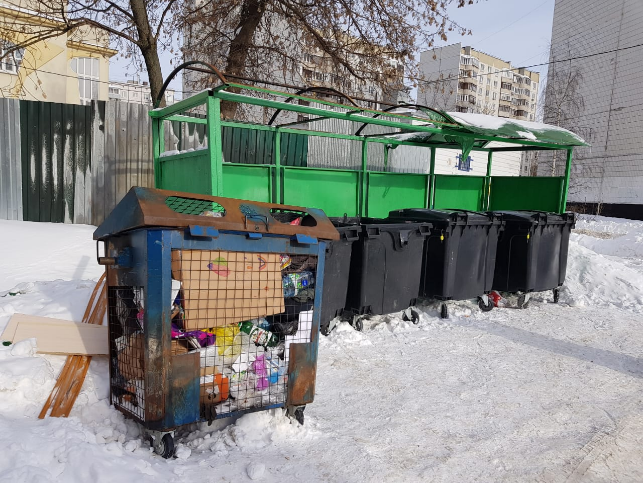 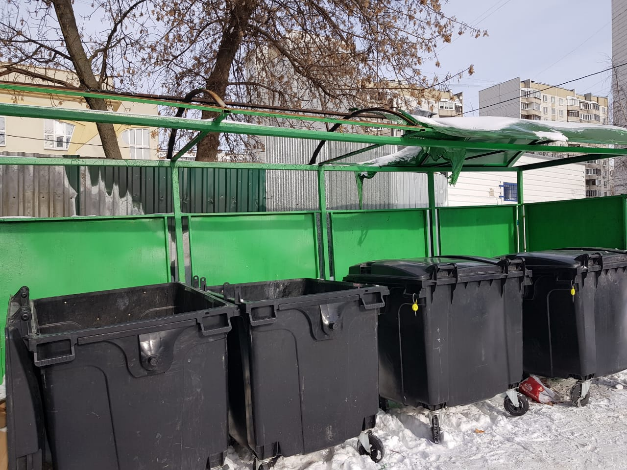 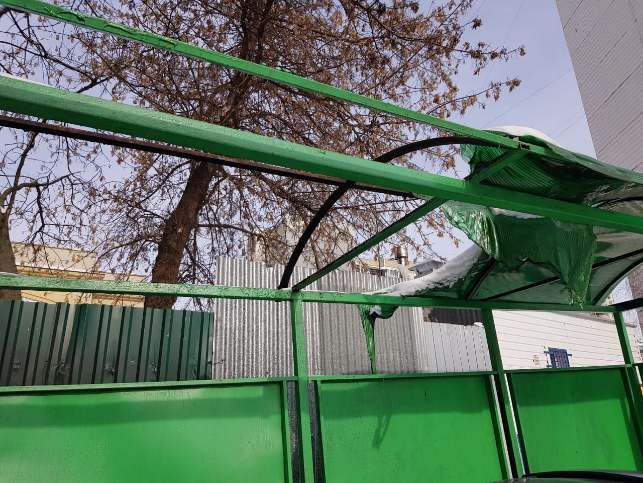 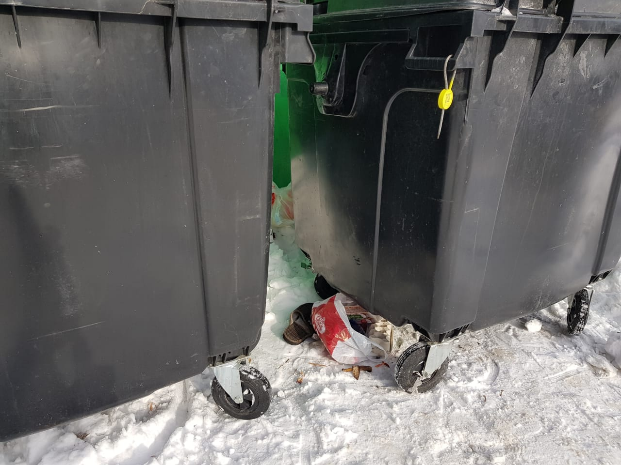 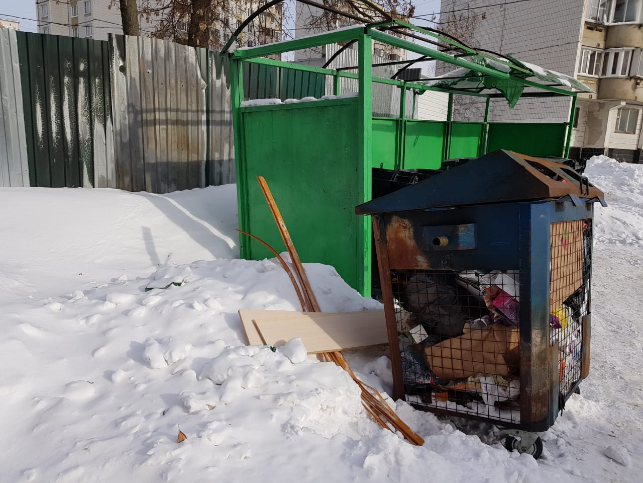 №Критерии оценки контейнерной площадкиБез нарушенийНарушения1Наполнение баков+2Санитарное состояние+3Ограждение с крышей (серые баки под крышей) +4Твёрдое покрытие площадки+5Наличие серых/синих контейнеров (количество)4/16Наличие контейнера под РСО (синяя сетка)17График вывоза и контактный телефон+8Информирование (наклейки на баках как сортировать)+9Наличие крупногабаритного мусора+